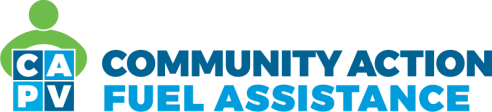 10 datos sobre la Asistencia de CombustibleTenga en cuenta: no se atiende sin previa cita. Llame para solicitar una cita o visite nuestra página web.413 774 2310 — www.communityaction.usPuede presentar su solicitud:devolviendo la solicitud en papel revisada y firmada y los documentos de respaldo a CAPV utilizando uno de los métodos anteriores	O visitando https://toapply.org/CA para revisar, firmar y enviar su solicitud y la documentación de respaldo a través del portal en línea.Envíe su solicitud solo de una manera.La revisión de su solicitud puede tardar hasta 8 semanas. Solo podemos pagar las entregas y el uso de calefacción durante la temporada de Asistencia de Combustible, que es del 1 de noviembre de 2023 al 30 de abril de 2024.Este es un programa de asistencia que paga algunos de sus gastos de calefacción, no todos. Estos pagos no van por la fecha de vencimiento en su factura. Su proveedor espera que pague sus facturas a tiempo. Cualquier factura que ambos paguemos se convertirá en un crédito con su proveedor. Si necesita más ayuda, pídanos información sobre la moratoria de invierno, los formularios de dificultades financieras y otros programas disponibles.Por lo general, los pagos con calefacción incluida se realizan una vez por temporada.Es posible que no utilice todos sus beneficios si su uso de calefacción o alquiler es bajo durante la temporada de calefacción.Los beneficios no utilizados generalmente se devuelven al estado.Si se muda, debe notificarnos de inmediato para verificar su nueva dirección. No puede cambiar su proveedor de calefacción después de haber sido aprobado. Una excepción serían algunas emergencias o mudanzas.Su proveedor envía sus facturas de la fuente de calefacción.El tamaño del grupo familiar y los ingresos brutos anuales según las pautas de EOHLC determinan la elegibilidad.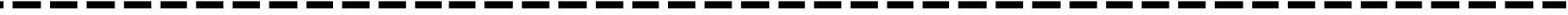 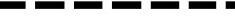 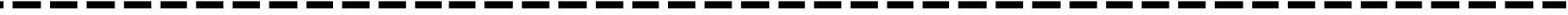 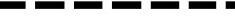 La Línea de Estado¡Haga un seguimiento de su solicitud para Asistencia de Combustible haciendo una llamada telefónica!Llame al 413-774-2310 y espere el mensaje: "Soy un cliente actual que verifica mi estado", y seleccione 1, luego 4.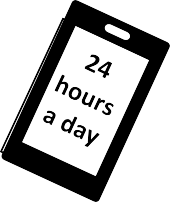 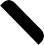 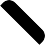 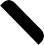 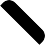 Llamar a este número le permite:Verificar el estado de su solicitud.Averiguar la cantidad de su beneficio.Descubrir qué pagos se han realizado en su nombre.La Línea de Estado es la forma más rápida de obtener esta información. Tenga en cuenta que le llevará más tiempo encontrar a un recepcionista en vivo, y el recepcionista utilizará la misma línea de estado para obtener esta información.Si se aprueba la Asistencia de Combustible, ¡podría ahorrar dinero!Para inquilinos y propietarios¡Ahorre hasta un 30% o más en su factura de electricidad y gas natural!La elegibilidad para el programa de Asistencia de Combustible califica a su grupo familiar para la tasa de descuento de bajos ingresos.¡Programas GRATUITOS de eficiencia energética para su hogar!Los programas de eficiencia energética y climatización financiados por el Departamento de Energía de EE.UU. y las empresas de servicios públicos locales están disponibles para hacer que su hogar sea más eficiente energéticamente.Evaluación de la eficiencia energética: las auditorías en el hogar miden su consumo de energía eléctrica y tienen como objetivo mejorarlo. Las mejoras a menudo incluyen el reemplazo de bombillas viejas por bombillas de LED y regletas de enchufes. Otras mejoras posibles incluyen aires acondicionados, deshumidificadores, refrigeradores, congeladores y lavadoras.Evaluación de la climatización: las auditorías en el hogar pueden resultar en mejoras importantes gratuitas en el hogar, como el aislamiento del ático y la pared, el sellado del aire y otras medidas de ahorro de energía.Reemplazos de sistemas de calefacción y bombas de calor: disponibles dependiendo del caso. Comuníquese con el 413-376-1140 para obtener más información.Solo propietarios*Reparación del sistema de calefacción: tenemos fondos para reparar su sistema de calefacción principal en caso de emergencia. El financiamiento es limitado y está separado de su beneficio de Asistencia de Combustible.Solicitar una reparación: comuníquese con la línea de reparación de calefacción al (413)-376-1115 o llame a la línea de Asistencia de Combustible para solicitar ayuda.*Inquilinos: comuníquese con el propietario para cualquier necesidad de reparación relacionada con el sistema de calefacción.Vea la sección 410.200 del Código Sanitario de Massachusetts.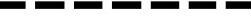 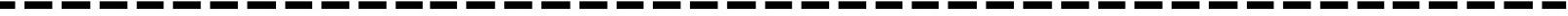 Cómo contactarnos:Línea de asistencia general de combustible: 413-774-2310Reparación del sistema de calefacción: 413-376-1115Eficiencia energética: 413-376-1140Correo electrónico: energy@communityaction.us